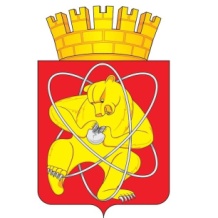 Муниципальное образование «Закрытое административно – территориальное образование Железногорск Красноярского края»АДМИНИСТРАЦИЯ ЗАТО г. ЖЕЛЕЗНОГОРСКПОСТАНОВЛЕНИЕ31.10.2019                                                                                                                                      №  _2217_г. ЖелезногорскОб отмене режима повышенной готовности для органов управления и сил Железногорского звена территориальной подсистемы единой государственной системы предупреждения и ликвидации чрезвычайных ситуаций Красноярского края В соответствии с Федеральным законом от 21.12.1994 № 68-ФЗ «О защите населения и территорий от чрезвычайных ситуаций природного и техногенного характера», постановлением Правительства Российской Федерации от 30.12.2003 № 794 «О единой государственной системе предупреждения и ликвидации чрезвычайных ситуаций», учитывая решение комиссии по предупреждению и ликвидации чрезвычайных ситуаций и обеспечению пожарной безопасности ЗАТО Железногорск от 30.10.2019 № 21, в связи с устранением обстоятельств, послуживших основанием для ввода режима повышенной готовности в целях предупреждения возможной чрезвычайной ситуации, связанной с подготовкой отопительного сезона на территории ЗАТО Железногорск Красноярского края, ПОСТАНОВЛЯЮ:Отменить с 30.10.2019 режим повышенной готовности для органов управления и сил Железногорского звена территориальной подсистемы единой государственной системы предупреждения и ликвидации чрезвычайных ситуаций Красноярского края, введенный постановлением Администрации ЗАТО                г. Железногорск от 27.06.2019 № 1308 «О введении режима повышенной готовности».Управлению делами Администрации ЗАТО г. Железногорск               (Е.В. Андросова) довести настоящее постановление до сведения населения через газету «Город и горожане».Отделу общественных связей Администрации ЗАТО г. Железногорск (И.С. Пикалова) разместить настоящее постановление на официальном сайте муниципального образования «Закрытое административно-территориальное образование Железногорск Красноярского края» в информационно-телекоммуникационной сети «Интернет».Настоящее постановление вступает в силу со дня подписания. Глава ЗАТО г. Железногорск						                  И.Г. Куксин